Linear Diamides Derivative-Nucleated Biodegradable Poly(ethylene succinate) Polyester: Crystallization Kinetics and Aggregated Structure Manipulated by Hydrogen Bond Interaction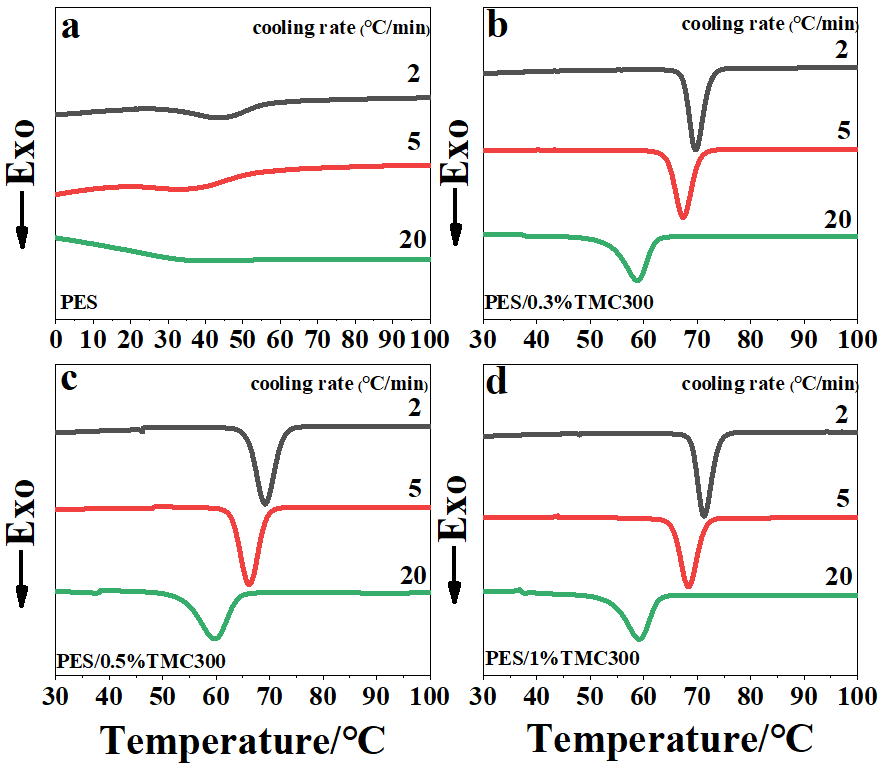 Fig. S1 Non-isothermal DSC curves at various rates for neat PES and PES/TMC300.Table S1 DSC data in non-isothermal cooling at various rates.N.P., no peak is discernible; —, no data are available.Sample2 °C/min2 °C/min5 °C/min5 °C/min20 °C/min20 °C/minSampleTc (°C)-∆Hc (J/g)Tc (°C)-∆Hc (J/g)Tc (°C)-∆Hc (J/g)PES43.526.932.518.2N.P.—PES/0.3%EBH69.749.567.448.158.845.1PES/0.5%EBH69.250.366.649.859.647.8PES/1%EBH71.451.968.450.359.248.7